Word of the Day: 3/23/2015adulation [aj-uh-ley-shuhn]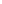 Part of speech: nounexcessive devotion to someone; servile flattery.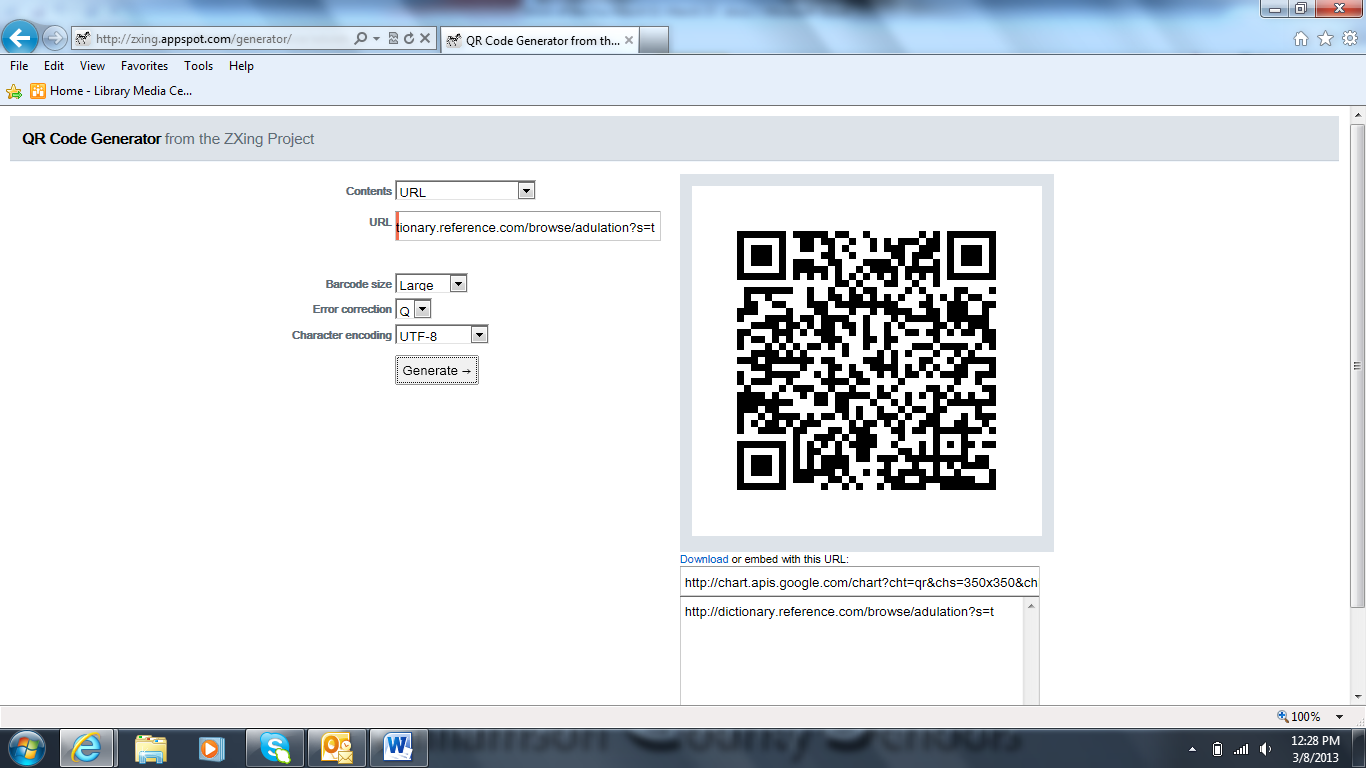 Example Sentence: Presley was once the object of such adulation that teen-age girls screamed and fainted at the sight of him.
Word selected using verbalearn.com with the help of Dictionary.com:http://dictionary.com/Word of the Day: 3/24/2015ephemeral    [ih-fem-er-uhl]PART OF SPEECH: adjective or noun
adjective 
1. lasting a very short time; short-lived; transitory2. lasting but one day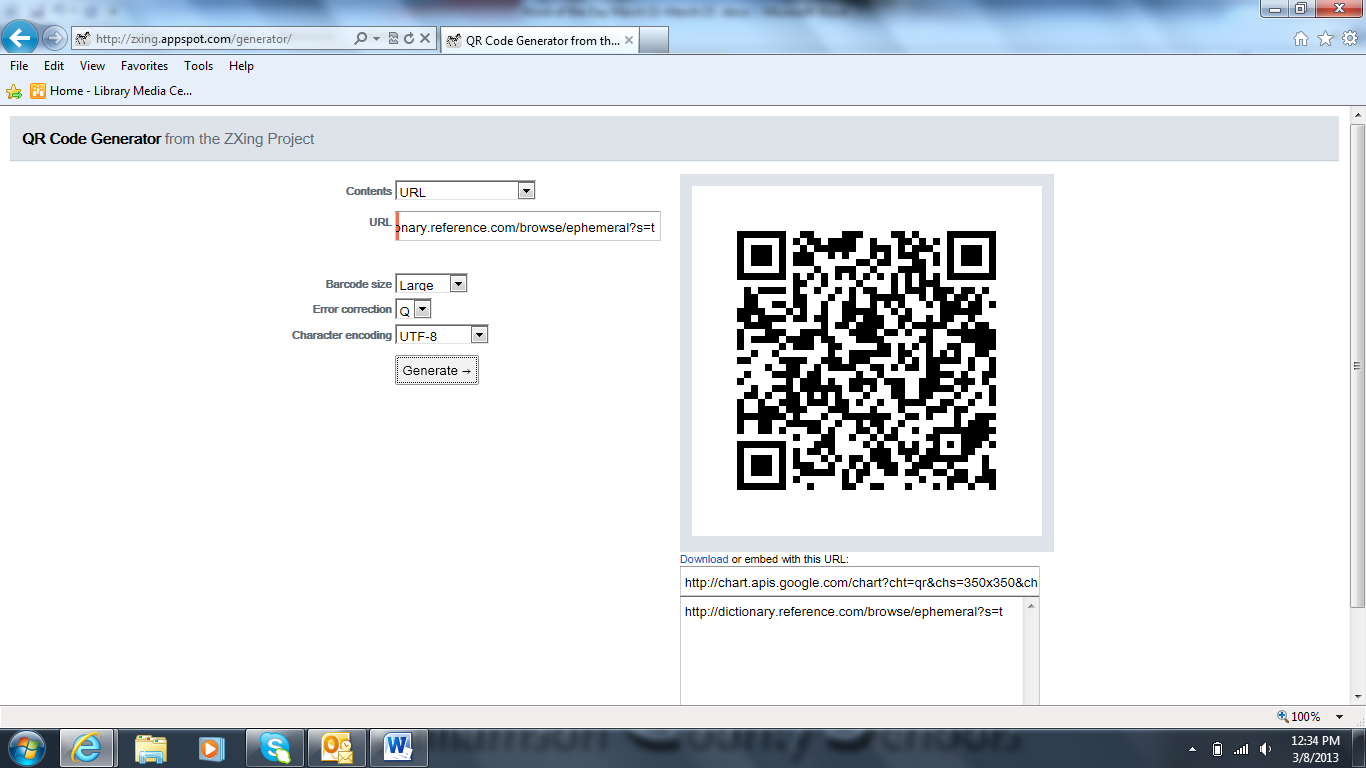 noun 3. anything short-lived, as certain insects.  Example Sentence: Markets are unstable because our emotions are ephemeral or at best unstable.Word selected using verbalearn.com with the help of Dictionary.com:  http://dictionary.com/Word of the Day: 3/25/2015concomitant  [kon-kom-i-tuhnt, kuhn]PART OF SPEECH: adjective or nounadjective 1. existing or occurring with something else, often in a lesser way; accompanying; concurrent
noun 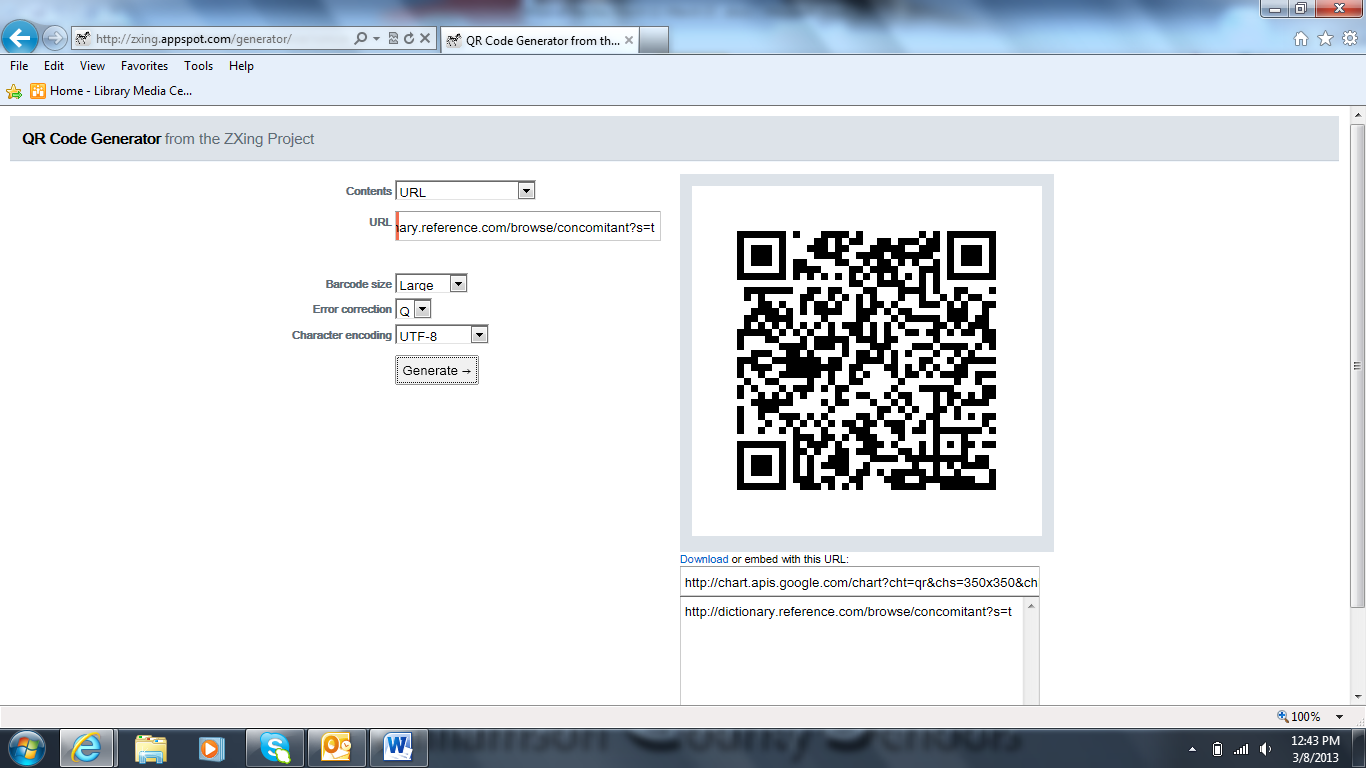 2. a concomitant quality, circumstance, or thing. Example Sentence: Overall the position of chair is full of increased responsibilities, but not always with concomitant increases in power.


Word selected using verbalearn.com with the help of Dictionary.com:  http://dictionary.com/ Word of the Day: 3/26/2015sublime [suh-blahym]PART OF SPEECH: adjective
1. elevated or lofty in thought, language, etc.
2. impressing the mind with a sense of grandeur or power; inspiring awe, veneration, etc.
3. supreme or outstanding 
4. complete; absolute; utter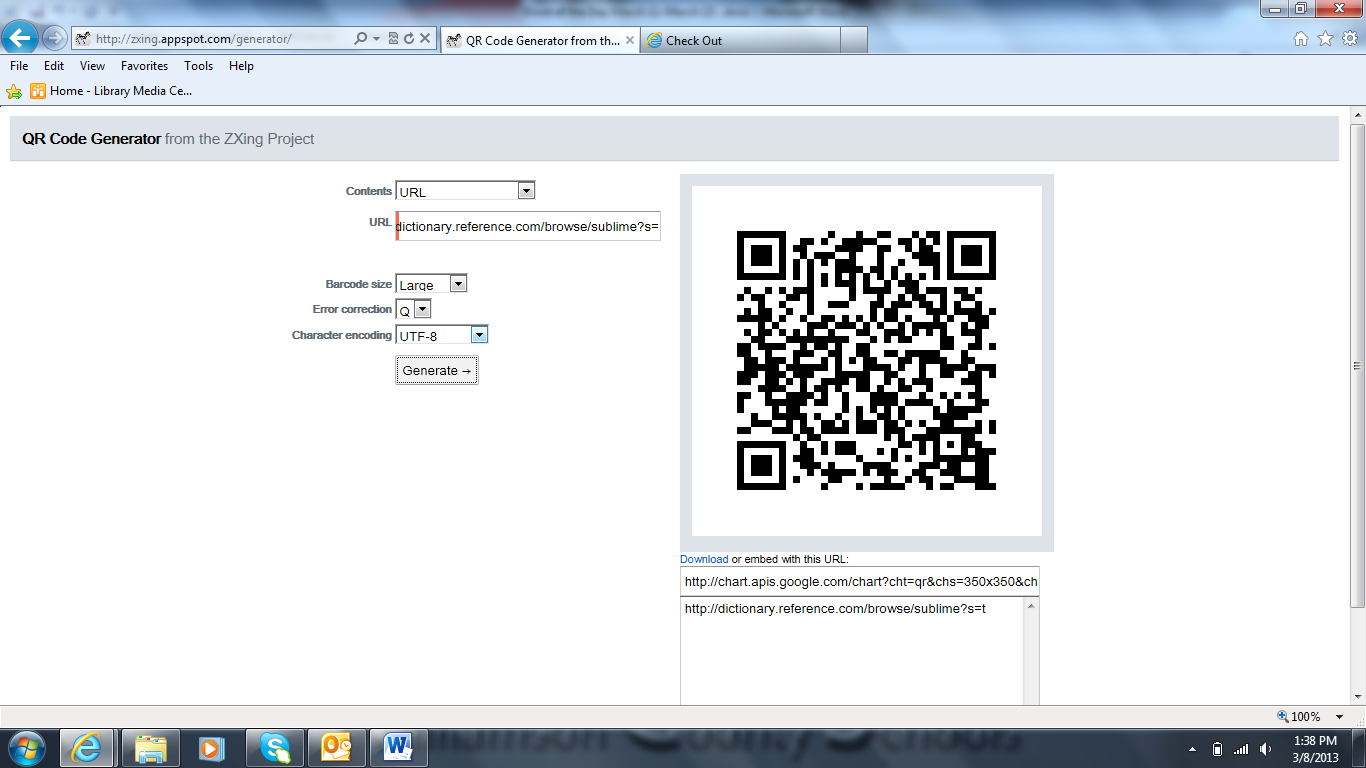 Example Sentence: The composition was sublime and took my breath away. Word selected using verbalearn.com with the help of Dictionary.com:  http://dictionary.com/ Word of the Day: 3/27/2015abjure [ab-joor, -jur]PART OF SPEECH: verb
verb (used with object) 1. to renounce, repudiate, or retract, especially with formal solemnity; recant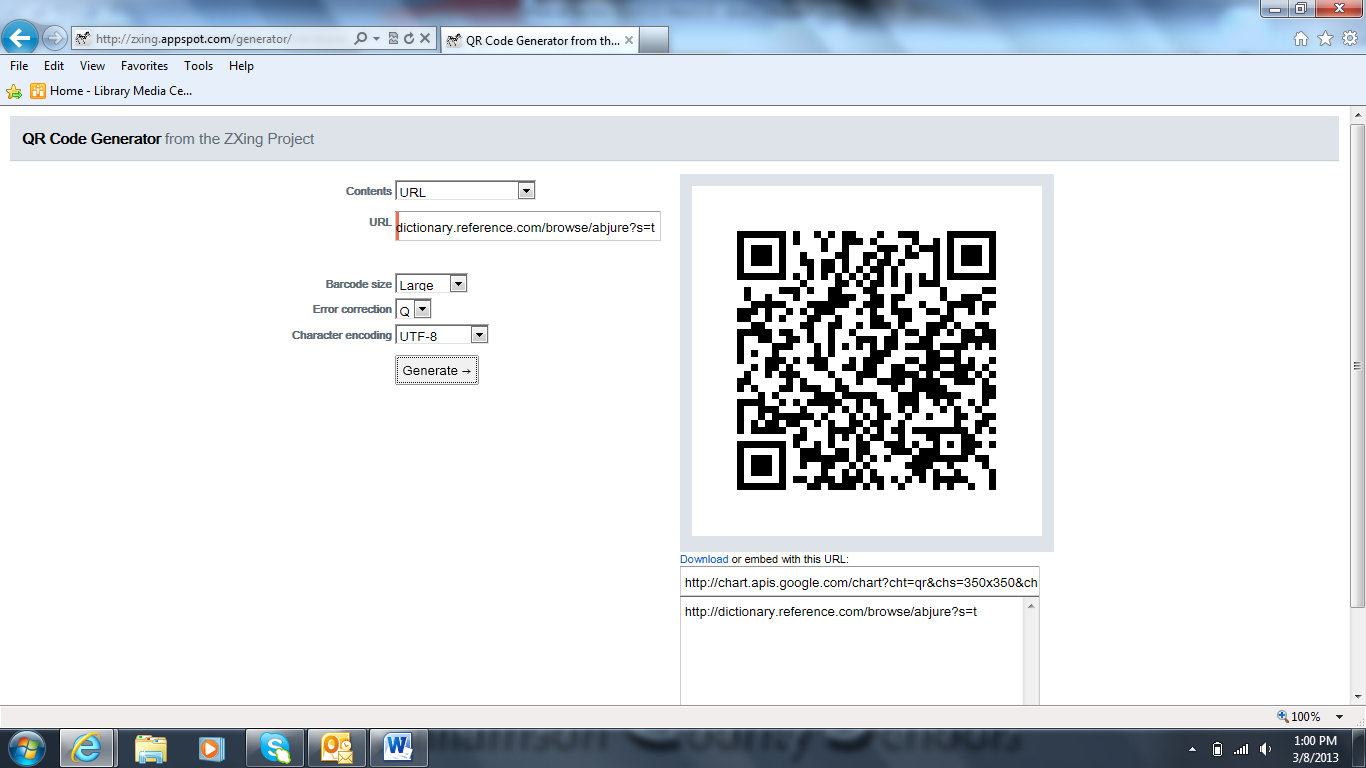 2. to renounce or give up under oath; forswear 3. to avoid or shun. Example Sentence:If the client refuses, the lawyer may then abjure the case.Word selected using verbalearn.com with the help of Dictionary.com:  http://dictionary.com/ 